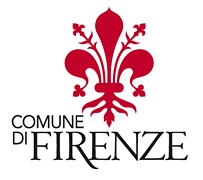 PROVVEDIMENTO DIRIGENZIALEOGGETTO: Servizio di Animazione culturale e socializzazione a favore della popolazione carceraria del nuovo complesso penitenziario di Sollicciano e della Casa Circondariale maschile Mario Gozzini. CIG  724125262F. Mancata aggiudicazione. Il Dirigente del Servizio Sociale ProfessionalePremesso che con deliberazione del Consiglio Comunale n.79 del 28.12.2017, immediatamente eseguibile, vengono approvati  i documenti di programmazione 2018-20,  note di aggiornamento al DUP,  bilancio finanziario 2018- 2020 , nota integrativa e piano triennale investimenti;Vista  n. 7884 del 28.11.2017 con la quale è stato approvato l’Avviso Pubblico di manifestazione di interesse,  per  la realizzazione di attività di Animazione culturale e socializzazione a favore della popolazione carceraria del nuovo Complesso Penitenziario di Sollicciano e della Casa Circondariale maschile Mario Gozzini, CIG  , per il periodo 1.1.2018- 31.12.2020;Rilevato che alla data di presentazione prevista nel predetto Avviso, è stata presentata una sola offerta, da parte dell’Associazione di Promozione Sociale “BIRIBA’”  - codice fiscale 92087680481;Visti:il verbale di ammissione alla selezione, allegato al presente provvedimento quale parte integrante e sostanziale, che constatata la regolarità della documentazione amministrativa presentata dall’offerente,  ne dispone l’ammissione alla successiva fase di valutazione tecnica;il verbale relativo alla fase di valutazione dell’offerta tecnica,  allegato al presente provvedimento quale parte integrante e sostanziale, in cui  di valutaizone ha esaminato i singoli punti in cui è suddivisa l’offerta progettuale e dopo un attento esame dei singoli elementi, ha considerato la proposta progettuale gravemente incompleta rispetto alle prescrizioni contenute nell’Avviso pubblico di manifestazione di interesse, tale da minarne “funditus” la valutabilità e l’affidabilità della medesima e pertanto, preso atto dell’impossibilità di procedere correttamente alla valutazione della proposta progettuale presentata dell’Associazione di Promozione Sociale BIRIBA’ A.S.D. a causa della grave incompletezza dell’offerta tecnica nonché dell’accertata carenza di una parte fondamentale del contenuto dell’offerta medesima, non procede all’aggiudicazione del servizio;  Preso atto della impossibilità sostanziale di procedere all’aggiudicazione del servizio a causa della grave mancanza di elementi valutabili ai fine dell’assegnazione del punteggio previsto, come riportato nel suddetto verbale di valutazione dell’offerta tecnica; Ritenuto, pertanto, di non procedere all’aggiudicazione del servizio e, di conseguenza, di revocare la procedura “de quo”, CIG    Ritenuto altresì di annullare le seguenti prenotazioni di spesa.Anno 2018 (gennaio/dicembre)  subimpegno di €  48.000,00  sull’impegno 480/2018 del  capitolo 42610 dell’esercizio finanziario 2018;Anno 2019 (gennaio/dicembre) subimpegno di € 48.000,00 sull’impegno 199/2019 del capitolo 42610 dell’esercizio finanziario 2019;Anno 2020 (gennaio/dicembre) impegno di € 48.000,00 sul capitolo 42122 dell’esercizio finanziario 2020;Visto l’art. 183 del D. Lgs 267/2000;  Visto l’art. 81 dello Statuto del Comune di Firenze;Visti l’art. 13 e 25 del Regolamento sull’Ordinamento degli Uffici e dei Servizi;DETERMINAper le motivazione espresse in narrativa che qui si richiamano integralmente, di non procedere all’aggiudicazione del servizio per la realizzazione di attività di animazione culturale e socializzazione a favore della popolazione carceraria del nuovo Complesso Penitenziario di Sollicciano e della Casa Circondariale maschile Mario Gozzini, CIG  , per il periodo 1.1.2018- 31.12.2020 di cui alla Determinazione Dirigenziale n. 7884 del 28.11.2017  ;  di procedere, di conseguenza, all’annullamento delle seguenti prenotazioni di spesa:Anno 2018 (gennaio/dicembre)  sub-impegno 2018/480/9 di €  48.000,00, capitolo 42610 dell’esercizio finanziario 2018;Anno 2019 (gennaio/dicembre) sub-impegno 2019/199/9 di € 48.000,00, capitolo 42610 dell’esercizio finanziario 2019;Anno 2020 (gennaio/dicembre) impegno 2020/72 di € 48.000,00 sul capitolo 42122 dell’esercizio finanziario 2020; Numero: 2018/DD/01136 Del: 15/02/2018 Esecutivo dal: 15/02/2018 Proponente: Direzione Servizi Sociali,Posizione Organizzativa (P.O.) Marginalita' e immigrazioneFirenze, lì 15/02/2018Sottoscritta digitalmente daResponsabile ProponenteAlessandro LicitraVisto di regolarità contabileSottoscritta digitalmente daFirenze, lì 15/02/2018Responsabile RagioneriaAlessandro Innocenti